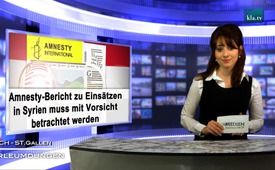 Сообщение Amnesty к военным действиям в Сирии нужно рассматривать с осторожностью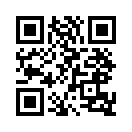 В ночь на 23 декабря 2015 года было опубликовано новейшее сообщение организации по правам человека Amnesty International о военных действиях российской авиации в Сирии. Сообщение было единодушно подхвачено всеми большими СМИ и практически дословно передано дальше:В ночь на 23 декабря 2015 года было опубликовано новейшее сообщение организации по правам человека Amnesty International о военных действиях российской авиации в Сирии. Сообщение было единодушно подхвачено всеми большими СМИ и практически дословно передано дальше:
-  при военных действиях российской авиации в Сирии было убито 200 мирных жителей.
-  Креме того они оставили за собой тяжёлый ущерб в жилых районах. 
-  Среди прочего были поражены мечеть, рынок и медицинские учреждения. 
-  Далее есть сведения, что военная авиация России якобы применяла кассетные боеприпасы и бомбы без системы наведения в густо населённых районах. 
-  Нападения приравниваются военным преступлениям.
По словам „SPIEGEL ONLINE“ организация по собственным утверждениям опросила для сообщения очевидцев, и анализировала фотоматериал. 
Обвинения против России в сообщении организации по правам человека в данный момент времени нельзя ни подтвердить, ни опровергнуть, их почти невозможно проверить. Россия еще не выразила свою позицию. Уже 22 октября представитель российского министерства обороны отклонил обвинения США в том, что в жилых районах Сирии якобы были применены кассетные боеприпасы и назвал их «абсурдной выдумкой». Представитель кремля Дмитрий Песков 21 декабря комментировал обвинения словами, я цитирую: «Россия совершает полёты в строгой согласованности с принципами и нормами международного права, которое регулирует или запрещает применение определённых видов оружия». 
Международные организации по правам человека как Amnesty International считаются абсолютными моральными инстанциями. Но как в прошлом всё снова отмечалось – сообщения Amnesty International необходимо рассматривать с осторожностью.
Как репортаж Amnesty 2010 года о якобы тяжёлом положении населения в Ливии служил «моральному оправданию» войны в Ливии, так и регулярно повторяющиеся сообщения о зверствах сирийского правительства Башар аль-Асада подливают масло в огонь конфликта в Сирии. Amnesty подняла тревогу эффективно освещая в СМИ, что якобы совершаются военные преступления и применяется хлористый газ в нападениях сирийской авиации, и этим усилила эскалацию в Сирии. После большинство этих сообщений оказались ложными и никогда не были доказаны. Детали к этому вы найдёте в передаче от 15 октября 2015 года 
Френсис Бойль, профессор международного права и «Political Science» (политологии) при университетах Иллинойс и Чикаго, бывший член правления Amnesty-США, говорит открытым текстом. Он открыто предупреждает о том, что Amnesty International и Amnesty-США являются империалистическими орудиями США. Сотрудники разведывательных служб, в прошлом были также замешаны в ведущих отделениях Amnesty.

Мы уже подробно сообщали в передаче Kla.TV от 21 сентября 2015 года – Amnesty International: Учителя морали или поджигатели?  –её мы ещё раз включим в конце передачи.от D.D.Источники:https://www.amnesty.org/en/latest/news/2015/12/syria-russias-shameful-failure-to-acknowledge-civilian-killings/
http://www.srf.ch/news/international/bericht-russische-bomben-treffen-wohngebiete-in-syrien
http://www.spiegel.de/politik/ausland/syrien-buergerkrieg-amnesty-international-wirft-russland-toetung-von-zivilisten-vor-a-1069233.html
http://de.sputniknews.com/militar/20151022/305125061.html
http://de.sputniknews.com/politik/20151221/306638186/russland-syrien-streumunition.html
http://domiholblog.tumblr.com/post/114311729044/dochregierungsorganisationen-gegen-syrien
http://hinter-der-fichte.blogspot.ch/2015/05/zdf-krokodilstranen-alligatoren-tarnen.html
http://www.nrhz.de/flyer/beitrag.php?id=20663Может быть вас тоже интересует:---Kla.TV – Другие новости ... свободные – независимые – без цензуры ...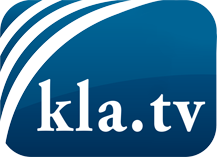 О чем СМИ не должны молчать ...Мало слышанное от народа, для народа...регулярные новости на www.kla.tv/ruОставайтесь с нами!Бесплатную рассылку новостей по электронной почте
Вы можете получить по ссылке www.kla.tv/abo-ruИнструкция по безопасности:Несогласные голоса, к сожалению, все снова подвергаются цензуре и подавлению. До тех пор, пока мы не будем сообщать в соответствии с интересами и идеологией системной прессы, мы всегда должны ожидать, что будут искать предлоги, чтобы заблокировать или навредить Kla.TV.Поэтому объединитесь сегодня в сеть независимо от интернета!
Нажмите здесь: www.kla.tv/vernetzung&lang=ruЛицензия:    Creative Commons License с указанием названия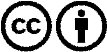 Распространение и переработка желательно с указанием названия! При этом материал не может быть представлен вне контекста. Учреждения, финансируемые за счет государственных средств, не могут пользоваться ими без консультации. Нарушения могут преследоваться по закону.